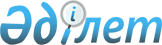 Оңтүстiк Қазақстан облысының Денсаулық сақтау департаментіне аккредитивтер ашу және оларды ұзарту туралыҚазақстан Республикасы Үкіметінің 2004 жылғы 30 желтоқсандағы N 1442 Қаулысы

      Қазақстан Республикасының Yкiметi  ҚАУЛЫ ЕТЕДI: 

      1. Республикалық бюджет комиссиясының: 

      1) республикалық бюджеттен берiлетiн мақсатты инвестициялық трансферттер есебiнен iске асырылатын инвестициялық жобалар бойынша "Қожа-Ахмет ҚК" жауапкершiлiгi шектеулi серiктестiгімен жасалған 2004 жылғы 15 наурыздағы N 5/65 және 2004 жылғы 21 желтоқсандағы N 3 қосымша келiсiм бойынша, "Темiрәлi" жауапкершiлігі шектеулі серiктестігінің Шымкент филиалымен жасалған 2004 жылғы 15 наурыздағы N 2/67 шарттар мен 2004 жылғы 21 желтоқсандағы N 3 қосымша келiсiм бойынша Оңтүстiк Қазақстан облысының Денсаулық сақтау департаментіне аккредитивтер ашу туралы; 

      2) аккредитивтердiң қолдану мерзiмдерiн 2005 жылғы 15 наурызға дейiн ұзарту туралы ұсынысына келiсiм берiлсiн. 

      2. Осы қаулы қол қойылған күнінен бастап күшiне енедi.       Қазақстан Республикасы 

      Премьер-Министрінің 

      міндетін атқарушы 
					© 2012. Қазақстан Республикасы Әділет министрлігінің «Қазақстан Республикасының Заңнама және құқықтық ақпарат институты» ШЖҚ РМК
				